SPECIALIOJO PEDAGOGO UŽDUOTĖLĖS VAIKAMS5-6 M.Dėlionė "ABĖCĖLĖ" (12 dalių)Sudėliok dėlionę ir pasakyk, kurias raideles pažįsti.https://www.jigsawplanet.com/?rc=play&pid=0e2ee7d49e0a&fbclid=IwAR3noalaOWqewZvLvPkw2eQ1YtMdWt84AOknmzjIXnHuem-A9YBq4O62Fw0Pažinimo ir dėmesio lavinimo užduotis. „Pavadink gyvūnus. Rask šešėlius“.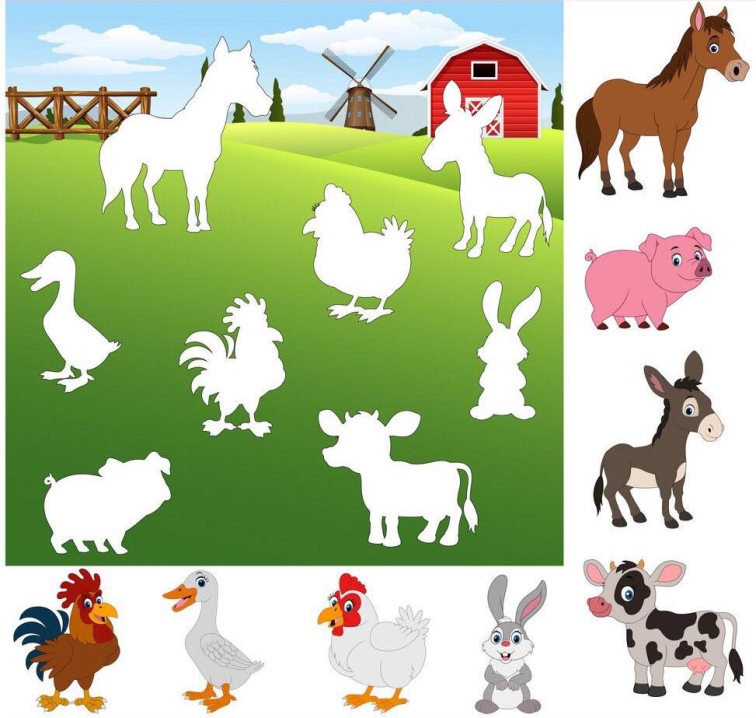 Kalbos lavinimo užduotis. Pasakyk sakinius, ką veikia vaikai? (Berniukas skaito knygą, mergaitė...) 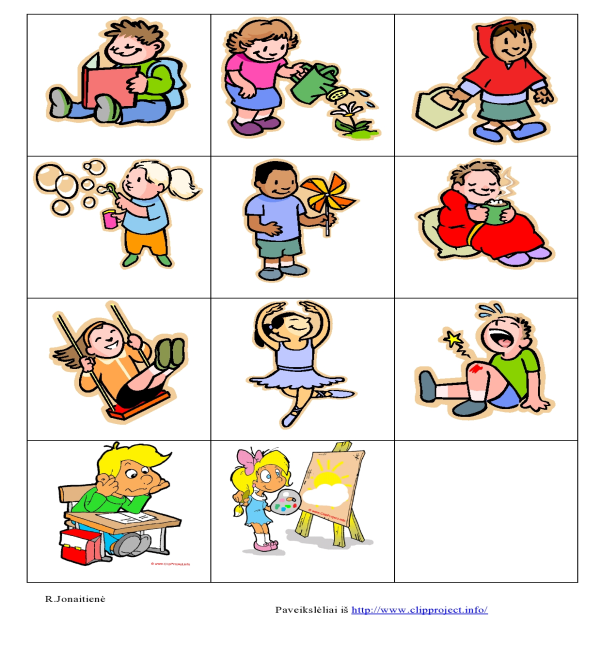 Prielinksnių vartojimo mokymas/įtvirtinimas.https://www.facebook.com/media/set/?set=a.111833593802342&type=3Skaičių pažinimas, skaičiavimas 10- ies ribose.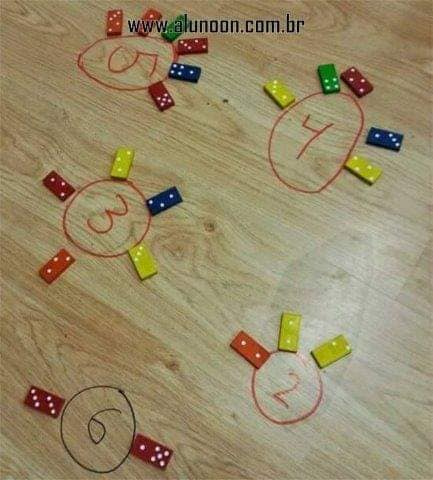 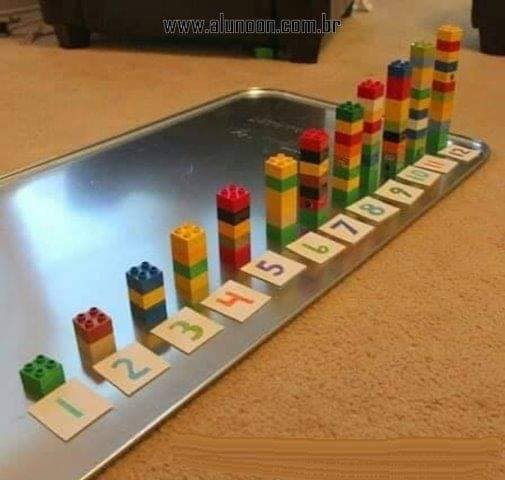 Užduotys regimojo suvokimo ir matematinių gebėjimų lavinimui.https://www.facebook.com/psyhologkharkov/photos/pcb.467273530819511/467273457486185/?type=3&ifg=1&__tn__=HH-R&eid=ARBOZAPNjeSTgT5v6J1ZLcDB0J59202ovb-8zX-DwdyuuLcGmtuwfZNqDGq5L83nIQ6tzcyyW_ZdsjH1Velykiniai labirintai.https://www.facebook.com/photo.php?fbid=2610738729198016&set=pcb.1158389101181916&type=3&ifg=1&__tn__=HH-R&eid=ARB6ILgNT1vDeOV9hiF8duBWxRTYPyFQDXzXUHnltp655EyLmeFBaAEzqfsuZFFuRMhKcArLlR6Bs4BBMotorikos lavinimas.https://www.facebook.com/2308362645864159/videos/616064772557699/?t=33Akies-rankos koordinacijos lavinimas. 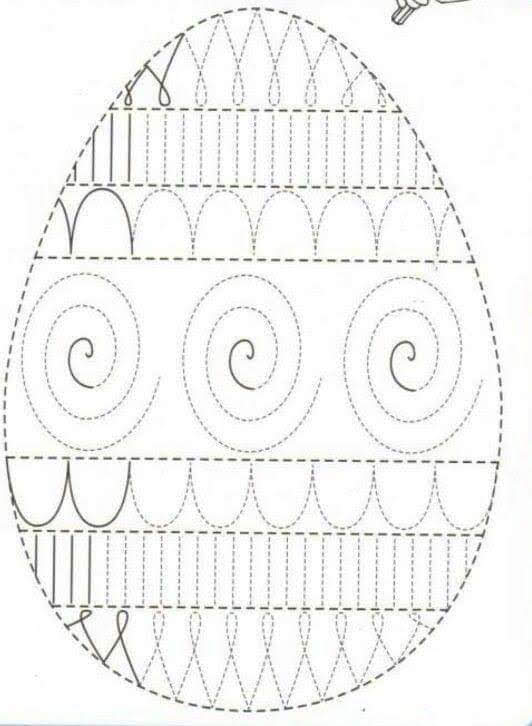 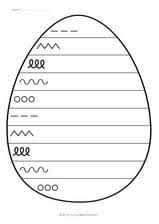 4-5 M.Sudėliok dėlionę ir suskaičiuok iki 5.https://www.jigsawplanet.com/?rc=play&pid=06fa28ddf620&fbclid=IwAR3PC6wKmegdwbz2Sm2XcJ_q9iN2hKUtch5fsL9zCkhzA6p4UPWmV0YwDoERegimojo suvokimo lavinimo užduotis "Pasakyk ką matai?".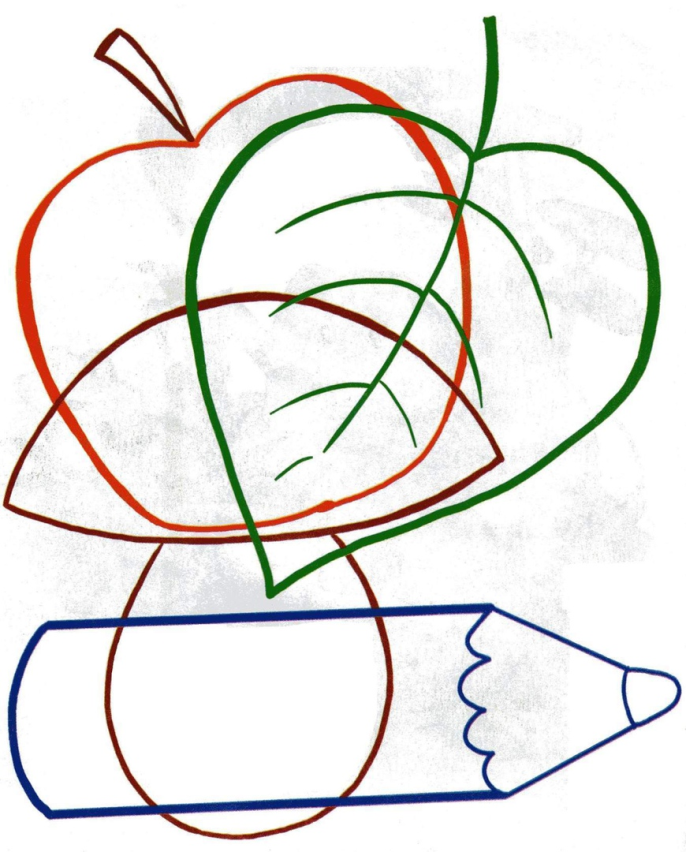 Smulkiosios motorikos lavinimas:Makaronų karoliai. Kuo daugiau lavės maži pirštukai, tuo greičiau gerės vaiko kalba :)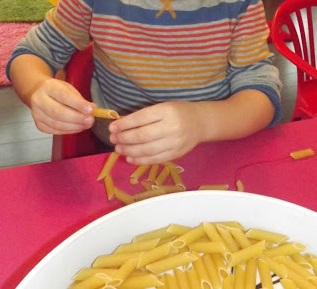 Skalbinių segtukų segimas, rūšiavimas pagal spalvas.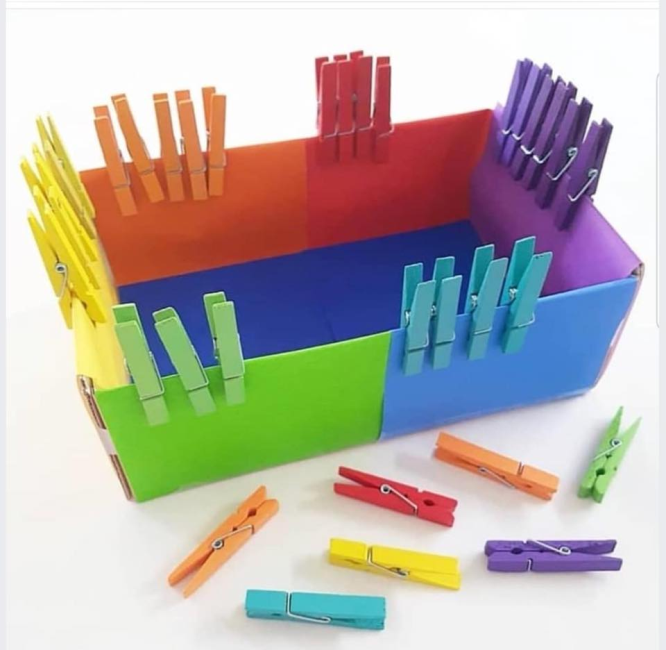 Rankytės lavinimashttps://www.facebook.com/materialeducativoparadocente/photos/pcb.887734531571810/887733804905216/?type=3&ifg=1&__tn__=HH-R&eid=ARCNQhGB6l-GU6BBv5Q2ChAFXn9KXLoaVPpnyLIymfjjIE-FQKPmvAbagq70Ejcid36qERRPRW4lVSHdSąvokos „VIENAS-DAUG“https://wordwall.net/resource/1245303/kiau%c5%a1iniai-vienas-daug?fbclid=IwAR1PWI4plTmqVuLgGO1zHYYQx2ok9QiHrRrXR7Rr6wqE2Y6xqK5MB3Vr9jMParuošė,Specialioji pedagogėAurelija Prankienė